Plasmonic and Magnetic Nanoparticles for Biomedical ApplicationNguyen Thi Kim Thanh FInstP FRSC FIMMM FRSBBiophysics Group, Department of Physics and Astronomy, University College London, and UCL Healthcare Biomagnetic and Nanomaterials Laboratory21 Albemarle Street, London W1S 4BS,  London, UKntk.thanh@ucl.ac.ukThe development of new chemical methods for the next generation of nanoparticles with very high magnetic moment, fine tuning Au nanorods and novel hybrid and multifunctional nanostructure is presented.Detailed mechanistic studies of their formation by sophisticated and advanced analysis of the nanostructure allows tuning of the physical properties at the nanoscale; these can subsequently be exploited for diagnosis and treatment of various diseases. The studies are conducted to provide insight for future material design approaches. It will also help to identify the critical process parameters that can be manipulated in order to obtain the suitable physical properties for the intended applications.In collaboration with chemical engineers in designing the reactors in microfluidic systems, this allowed for the first time to detailed study the physical properties such as X-ray diffraction (XRD), magnetic moment and morphology to unravel the particle formation mechanism during co-precipitation synthesis of iron oxide magnetic nanoparticles, which is very important for their robust, reproducible formation process for cancer treatment.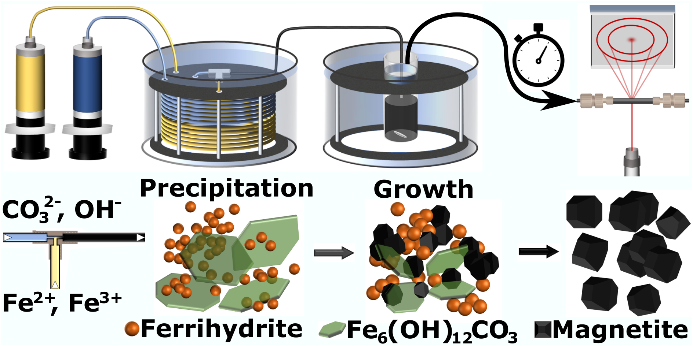 References LaGrow, A.P., Besenhard, M.O., Hodzic, A., Sergides, A., L. K Bogart, Gavriilidis, A., and Thanh, N. T. K* (2019) Unraveling the Growth Mechanism of the Co-Precipitation of Iron Oxide Nanoparticles with  the Aid of Synchrotron XRD in Solution. Nanoscale. 11: 6620-6628.Yang, J., Dong, Y., Wang, J., Jiang, J., Zhu, Y., Wu, Y., Wan, F., Zhang, P., Chen, T., Zhou, W., Wu, P., Thanh, N. T. K., Tran, N. Q., Chen, J., and Chen, S. (2019) Hydroxypropylcellulose coating to improve graft-to-bone healing for anterior cruciate ligament reconstruction. ACS Biomaterials Science and Engineering. In Press. Hobson, N.J., Weng, X., Siow, B., Veiga, C., Ashford, M., Thanh, N.T.K., Schatzlein, A.G., Uchegbu, I.F. (2019) Clustering Superparamagnetic Iron Oxide Nanoparticles Produces Organ Targeted High Contrast Magnetic Resonance Images.  Nanomedicine. In PressHobson, N. J., Weng, X., Ashford, M., Thanh, N. T. K., Schatzlein, A. G., Uchegbu, I. F. (2019) Facile Aqueous, Room Temperature Preparation of High Transverse Relaxivity Clustered Iron Oxide Nanoparticles. Colloids and Surfaces A: Physicochemical and Engineering Aspects. 570: 165-171Kasparis G., Erdocio, A. S., Tuffnell J. M., and Thanh, N. T. K* (2019) Synthesis of Size-Tuneable β-FeOOH Nanoellipsoids and Study of Their Morphological and Compositional Changes by Reduction. CrystEngComm. 21: 1293-1301Famiani, S., LaGrow A. P., Besenhard, M. O., Maenosono, S., Thanh, N.T.K.* (2018) Synthesis of fine tuning highly magnetic Fe@FexOy nanoparticles through continuous injection and a study of magnetic hyperthermia. Chemistry of Materials. 30: 8897-8904McVey, C., Logan, N., Thanh, N.T.K., Elliott, C., and Cao, C. (2018) Unusual Switchable Peroxidase-mimicking Nanozyme for the Determination of Proteolytic Biomaker. NanoResearch. 12274: 1-8.Besenhard, M.O., Baber, R., LaGrow, A.P., Mazzei, L., Thanh, N. T. K* and Gavriilidis, A. (2018) New insight into the effect of mass transfer on the synthesis of silver and gold nanoparticles. CrystEngComm. 20: 7082-7093. Inside Front Cover.Pallares, R.M., Sutarlie, L., Thanh, N.T.K.* and Xiaodi Su (2018) Tunable plasmonic colourimetric assay with inverse sensitivity for extracellular DNA detection. Chemical Communications, 54: 11260 - 11263. Gold Open Access. Front Cover.Mourdikoudis, S., Pallares, R. M., and Thanh, N.T.K.* (2018) Characterization Techniques for Nanoparticles: Comparison and Complementarity upon Studying Nanoparticle Properties. Nanoscale. 10: 12871-12934. The top of  5% most-read articles published in the second quarter of the year and in the Nanoscale top 5% most-read Q2 web collection.Pallares, R.M., Sutarlie, L., Thanh, N.T.K. and Xiaodi Su (2018) Fluorescence sensing of protein-DNA interactions using conjugated polyelectrolytes and graphene oxide. Sensors and Actuators B: Chemical. 271: 97–103Baber, R., Mazzei, L., Thanh, N. T. K., and Gavriilidis, A. (2017) An engineering approach to synthesis of gold and silver nanoparticles by controlling hydrodynamics and mixing based on a coaxialflow reactor. Nanoscale.  9: 14149-1416.Li, P., Wang, Q., Li, F., Deng, G., Guo, X., Iang, W., Liu, H., and Thanh, N.T.K. * (2017) A New Insight to Thermodynamical Criterion for Preparation of Metal and Semiconductor Nanoparticles using Polymerized Complex. Physical Chemistry Chemical Physics. 19: 24742 – 24751.Hachani, R., Birchall, M., Lowdell, M., Kasparis, G., Manshian, B., Soenen, S. J., Gsell, W., Himmelreich, U., Gharagouzloo, C. A., Sridhar, S., Tung, L. D., and Thanh, N. T. K. * (2017). Assessing cell-nanoparticle interactions by high content imaging of biocompatible iron oxide nanoparticles as potential contrast agents for magnetic resonance imaging. Scientific Reports. 7: 7850.Lu, T. T., Dung, N. T., Nam, P. H., Tung, L. D., Phuc, N. X., Thanh, N. T. K.§ (2017) High water-dispersible, magnetisation and monodisperse CoFe@Pt core/shell nanoparticles. Nanoscale.  9: 8893-9248. Cover page Professor Nguyen Thị Kim Thanh, FRSC, FInstP, FIMMM FRSB (http://www.ntk-thanh.co.uk) held a prestigious Royal Society University Research Fellowship (2005-2014). She was appointed a Full Professor in Nanomaterials in 2013 at University College London. She leads a very dynamic group conducting cutting edge interdisciplinary and innovative research on the design, and synthesis of magnetic and plasmonic nanomaterials for biomedical applications.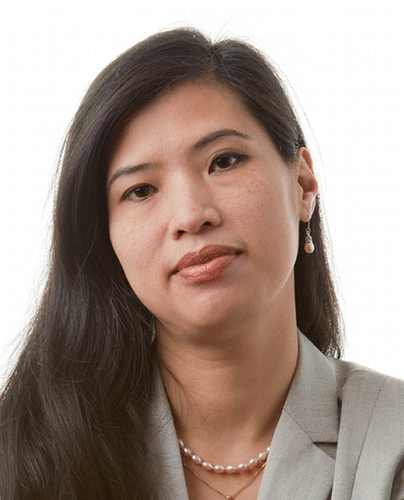 In 2019, she has been honoured for her achievements in the field of nanomaterials, and her impactful project proposal and was awarded  highly prestigious Royal Society Rosalind Franklin Medal. She published 116 research papers, book chapters, theme issues, proceedings. Among them 11 papers were featured in cover pages. With total  11000 citations, h index 33,  i10 index of 58 and over 14 papers with over 100 citations among them 1 attracted over 2400 citations.She has been Visiting Professor at various Universities in France, Japan, Singapore. She has been invited to speak at over 250 institutes and scientific meetings. She has been chairing and organising over 40 high profile international conferences.She is Editor-in-chief of the Royal Society of Chemistry book Series, Nanoscience and Nanotechnology. She edited 4 theme issues: The Royal Society (2016), Interface Focus, “Multifunctional nanostructures for diagnosis and therapy of diseases”; The Royal Society Chemistry, RSC (2014), Faraday Discussions, “Physical Chemistry of Functionalised Biomedical Nanoparticles"; RSC (2013) Nanoscale, Special issue "Functional Nanoparticles for Biomedical Applications" and Philosophical Transactions of the Royal Society A (2010), “Nanoparticles”. She is the sole editor of two seminal books on Magnetic Nanoparticles from Fabrication to Clinical Applications (https://tinyurl.com/y5bgxb3r)and Clinical Applications of Magnetic nanoparticles (https://tinyurl.com/yyjawnz2). She is coorganising a Magnetic Carrier Meeting in Jun 2020 in Londonhttp://magneticmicrosphere.com/meeting-thirteenth